Meno  ·  Priezvisko  · Titul          	Zuzana Kyjac, JUDr.E-mail                                         	zuzana.kyjac@nsud.skVZDELÁVANIE A ODBORNÁ PRÍPRAVAOd - do                                                 	2004 - 2009 Názov vzdelávacej inštitúcie                	Právnická fakulta Univerzity Komenského v BratislaveDosiahnutý stupeň vzdelania              	Magisterský stupeň Dosiahnutá odborná kvalifikácia         	Mgr.                                                   	máj 2015Názov vzdelávacej inštitúcie		Právnická fakulta Univerzity Pavla Jozefa Šafárika v Košiciach Dosiahnutý stupeň vzdelania 	Rigorózna skúškaDosiahnutá odborná kvalifikácia	JUDr.Od - do				2018 - súčasnosťNázov vzdelávacej inštitúcie		Právnická fakulta Trnavskej univerzity v TrnaveStupeň vzdelania			Doktorandský stupeňOdbor				Teória práva a ústavné právoNAJVÝZNAMNEJŠIE PUBLIKÁCIEKyjac, Z. : Použitie informačno-technických prostriedkov v trestnom konaní - Odpočúvanie a záznam telekomunikačnej prevádzky. Bratislava : Wolters Kluwer, 2015, 308 s. (ISBN 978-80-8168-266-7)  PRACOVNÁ PRAXOd 1/2010 - 7/2010  		Najvyšší súd SR - vyšší súdny úradník (trestnoprávne kolégium) 	      8/2010 - súčasnosť  		Najvyšší súd SR - asistent sudcu (trestnoprávne kolégium)JAZYKOVÉ ZNALOSTI Nemecký jazyk - pokročilýAnglický jazyk - mierne pokročilýTRNAVSKÁ UNIVERZITA V TRNAVEPRÁVNICKÁ FAKULTAProfesijný profil 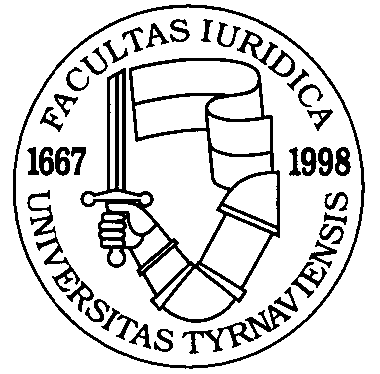 